SRIJEDA – 15.4.2020.1. sat: HRVATSKI JEZIK – Udžbenik str. 58. i 59.Pročitaj pjesmu Luke Paljetka, Puž i pužica. Usmeno odgovori na pitanja:Tko je sklopio brak? Gdje su se vjenčali? Kada? Što su postali puž i pužica? Koju je riječ pjesnik zamijenio riječju mužica? Gdje žive? Što očekuju u martu? Znaš li što je mart? Objasniti kako uz naše nazive za mjesece u godini postoje i međunarodni nazivi. Mart je naziv za mjesec ožujak.Napiši odgovore na pitanja u udžbeniku, str. 58. Osmisli i ispričaj kako je obitelj puževa provela jedan dan u vinogradu.Zaokruži koji bi se pužić najbolje uklopio u tvoju priču? – udžbenik str. 592.sat: HRVATSKI JEZIK – Pročitaj rečenice.U BOŽENINOM VRTU ŽIVI MALI JEŽ.BOŽENA GA ZOVE JEŽURKA JEŽIĆ.JEŽURKA SE SKRIVA U LIŠĆU ISPOD CRVENIH RUŽA.KADA VIDI PSA ŽUĆU ILI MACU ŽUŽI, SKLUPČA SE U PIKAVU LOPTICU.U pisanku napiši odgovore na pitanja punom rečenicom. Piši velikim slovima. 1. KAKO BOŽENA ZOVE JEŽA?2. KAKO SE ZOVE MACA IZ PRIČE?3. KAKVE SU BOJE RUŽE POD KOJIMA SE JEŽ SKRIVA?4. KAKO SE ZOVE PAS IZ PRIČE?5. U ČIJEM VRTU ŽIVI JEŽ?3. sat: MATEMATIKA – https://wordwall.net/hr/resource/1289892/matematika/pribrojnici-i-zbroj-umanjenik-umanjitelj-i-razlikahttps://wordwall.net/hr/resource/1000641/matematika/umanjenik-umanjitelj-razlikahttps://wordwall.net/hr/resource/392411/matematika/pribrojnici-i-zbroj4. sat: LIKOVNA KULTURA – Na bijelom papiru crnim flomasterom nacrtaj puževu obitelj. Oboji puževe izvedenim bojama.5. sat: TZKPokušajte odraditi ovo zabavno razgibavanje. Svaki član obitelji može odraditi svoje ime, a možete izabrati i nove riječi.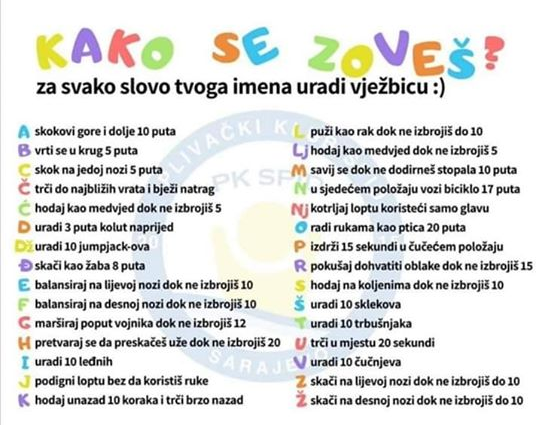 